               LISTA DE ÚTILES ESCOLARES 2024
                                         PRE KINDER - KINDER

1 Cuaderno universitario de matemáticas de 100 hojas con forro color amarillo (Con espiral).
1 Cuaderno universitario de matemáticas de 100 hojas con forro color azul (Con espiral).
1 Cuaderno universitario de matemáticas de 100 hojas con forro color rojo (Con espiral).
1 Block médium nº 99.
1 carpetas dimensionadas de cartulina española.
1 carpetas dimensionadas de cartulina. 
1 carpetas dimensionadas de cartulina entretenida.
1 carpeta dimensionada de goma eva.
1  carpeta dimensionada de goma Eva con brillo 
2 cajas con 12 lápices de colores grandes jumbo.
3 estuches de plasticina.
1 estuches de lápices de cera 12 colores.
1 tijera punta roma.
2 estuches de lápices scripto de 12 colores jumbo.
5 pegamentos en barra grande.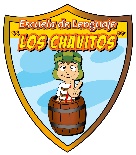 1 caja de témpera de 12 colores.
1 bolsas de palos de helados color natural1 bolsa de palos de helados de colores
1 set de perros de madera.
1 aguja de lana punta roma.
1 almohadilla para punzar.
1 punzón plásticos.
2 pincel grueso n° 8 pelo de camello de paleta.
1 pliego de papel Kraft.
1 cajas de lápices grafito.
3 gomas de borrar.
3 fajo de papel lustre.
1 cuento de tapa dura (adecuado al nivel).2 plumón permanente negro punta redonda.
3 plumones de pizarra.
3 sobres de escarchas.
3 sobres de lentejuelas.
1 sacapuntas.1 sacapuntas  lápiz jumbo
1 pizarra 20 x 25 cm. 1 caja organizadora 6 litros.